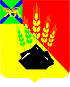 АДМИНИСТРАЦИЯ МИХАЙЛОВСКОГО МУНИЦИПАЛЬНОГО РАЙОНА ПОСТАНОВЛЕНИЕ 
08.08.2023                                               с. Михайловка                                                   № 976-паОб утверждении Порядка проведения инвентаризации мест захоронений на общественных кладбищах Михайловского муниципального районаВ соответствии с Федеральным законом от 12 января 1996 года № 8-ФЗ «О погребении и похоронном деле в Российской Федерации», Федеральным законом от 6 октября 2003 года № 131-ФЗ «Об общих принципах организации местного самоуправления в Российской Федерации», Законом Приморского края от 23 декабря 2005 года № 332-K3 «О погребении и похоронном деле в Приморском крае», Законом Приморского края от 23 июня 2023 года № 368-K3 «О внесении изменений в Закон Приморского края «О погребении и похоронном деле в Приморском крае», с пунктом 1 Перечня поручений Президента Российской Федерации по результатам проверки исполнения законодательства и решений Президента Российской Федерации по вопросам организации погребения и похоронного дела, проведенной Контрольным управлением Президента Российской Федерации от 09.07.2017 № Пр-1330, решением Думы Михайловского муниципального района от 26 марта 2015 года № 639 «Об утверждении Положения об организации ритуальных услуг и содержании мест захоронения», руководствуясь Уставом Михайловского муниципального района, администрация Михайловского муниципального районаПОСТАНОВЛЯЕТ:1. Утвердить Порядок проведения инвентаризации мест захоронений на общественных кладбищах Михайловского муниципального района (Приложение № 1). 2. Утвердить инвентаризационную комиссию (Приложение № 2).3. Муниципальному казенному учреждению «Управление по организационно-техническому обеспечению деятельности администрации Михайловского муниципального района» (Корж С.Г.) разместить настоящее постановление на официальном сайте администрации Михайловского муниципального района. 4. Настоящее постановление вступает в силу с момента официального опубликования.5. Контроль над исполнением настоящего постановления возложить на заместителя главы администрации муниципального района Миколайчук Ю.Л.Глава Михайловского муниципального района –глава администрации района                                                       В.В. АрхиповПриложение №1УТВЕРЖДЕНпостановлением администрацииМихайловского муниципального районаот 08.08.2023 № 976-паПорядок проведения инвентаризации мест захоронений на общественных кладбищах Михайловского муниципального района1. Общие положения1.1. Настоящий порядок устанавливает последовательность действий при проведении инвентаризации мест захоронений (захоронений урн с прахом) на кладбищах, расположенных на территории Михайловского муниципального района (далее соответственно - места захоронений, кладбища) и порядок оформления результатов проведения инвентаризации мест захоронений. 1.2. Для целей настоящего порядка под инвентаризацией мест захоронений на кладбищах понимается система обследования состояния мест захоронений и их учета, формирование и ведение архива (базы данных) о местах захоронений, лицах, захороненных на них.1.3. Основными целями инвентаризации мест захоронений на кладбищах являются:- сбор информации о местах захоронений и об установленных на них памятниках, оградах (далее - надмогильные сооружения (надгробия)) на кладбищах;-учет свободных мест захоронений в местах для погребения;- выявление бесхозных (неучтенных) мест захоронений и принятие мер по их регистрации;- систематизация данных о местах захоронений, лицах, захороненных на них;- создание электронной базы мест захоронений;- планирование территории кладбища;- анализ соответствия фактических границ с кадастровыми;- перевод книг регистрации захоронений, книг регистрации установки намогильного сооружения (надгробия), регистрационной книги захоронения урн в электронный вид (далее-книги регистрации);- повышение доступности информации о местах захоронений.1.4. Инвентаризация мест захоронений на кладбищах проводится не реже одного раза в пять лет.1.5. Объектами инвентаризации являются все места захоронений, произведенные на кладбищах, находящихся в ведении администрации Михайловского муниципального района (далее – Администрация). 1.6. Уполномоченным органом по проведению инвентаризации мест захоронений является администрация Михайловского муниципального района, ее структурные подразделения: управление по вопросам градостроительства, имущественных и земельных отношений; управление жизнеобеспечения; Муниципальное казенное учреждение «Управление по организационно-техническому обеспечению деятельности администрации Михайловского муниципального района». 2. Основные правила проведения инвентаризации мест захоронений2.1. Решение о проведении инвентаризации мест захоронений на кладбищах, находящихся в ведении администрации, сроках ее проведения, перечне кладбищ, на которых планируется провести инвентаризацию мест захоронений, принимается главой Михайловского муниципального района-главой администрации района путем принятия муниципального правового акта не позднее, чем за один месяц до предполагаемой даты начала ее проведения. 2.2. Инвентаризация мест захоронений на кладбищах проводится не реже одного раза в три года администрацией или организацией, с которой заключен муниципальный контракт (договор) на выполнение работ (оказание услуг) по проведению инвентаризации мест захоронений на кладбищах (далее - организация), в формате выездной проверки непосредственно на кладбище.Проведение инвентаризации мест захоронений на вновь образуемых кладбищах проводится по истечении двух лет, но не позднее трех лет с момента образования кладбища и утверждения его планировки.2.3. Решение о проведении инвентаризации мест захоронений должно содержать:наименование уполномоченного органа;цель проведения инвентаризации мест захоронений;наименование, площадь, место расположения кладбищ, на которых будет производиться инвентаризация мест захоронений;дата начала и окончания работ (услуг) по инвентаризации мест захоронений;состав комиссии по инвентаризации мест захоронений, а также лицо, ответственное за обработку и систематизацию данных, полученных в результате проведения работ по инвентаризации мест захоронений. 2.4. Расходы, необходимые для проведения инвентаризации мест захоронений, осуществляются за счет средств, предусмотренных бюджетом МО.2.5. В случае проведения инвентаризации непосредственно администрацией, создается инвентаризационная комиссия по проведению инвентаризации мест захоронений на кладбищах (далее – инвентаризационная комиссия), состав которой определяется главой Михайловского муниципального района-главой администрации района.В состав инвентаризационной комиссии включаются:- председатель комиссии;- заместитель председателя комиссии;- секретарь комиссии;- члены комиссии.Инвентаризация мест захоронений производится при обязательном участии должностного лица администрации, ответственного за регистрацию мест захоронений.В случае проведения инвентаризации мест захоронений организацией, с которой заключен с соблюдением требований законодательства Российской Федерации муниципальный контракт (договор) на выполнение работ (оказание услуг) по проведению инвентаризации мест захоронений, администрация прописывает в техническом задании: правила, сроки и условия проведения инвентаризации. Организация не только выполняет перепись могил, но и составляет геодезический план-схему, на котором указаны все захоронения, а также вносит полученные данные в систему - специальное программное обеспечение.2.6. До начала проведения инвентаризации мест захоронений на соответствующем кладбище инвентаризационной комиссии либо организации надлежит проверить наличие книг регистрации мест захоронений, содержащих записи о местах захоронений на соответствующем кладбище.2.6.1. Отсутствие книг регистрации мест захоронений вследствие их утраты, либо неведения, не может служить основанием для непроведения инвентаризации мест захоронений на соответствующем кладбище.2.6.2. В случае если книги регистрации мест захоронений по соответствующему кладбищу отсутствуют (книги утеряны, сгорели и т.п.), то формируются новые книги регистрации мест захоронений, в которые вносятся необходимые записи. 2.7. В рамках проведения инвентаризации мест захоронений осуществляется обследование кладбищ, которое включает в себя: определение данных захороненного (фамилия, имя, отчество (при наличии), дата рождения - дата смерти, возраст умершего), определение наличия и состояния, надмогильного сооружения (надгробия), определение размера места захоронения, вида места захоронения (одиночное, родственное, семейное (родовое), воинское, почетное, захоронение в нише стены скорби), нумерацию места захоронения, определение координат границ места захоронения, фотографирование места захоронения и надмогильных сооружений (надгробий), расположенных в границах места захоронения.2.8. Инвентаризация мест захоронений производится путем сверки данных об умершем, указанных в пункте 2.7 настоящего порядка, с данными книг регистрации мест захоронений по соответствующему кладбищу.В ходе проведения инвентаризации мест захоронений проверяется достоверность, полнота и точность внесения данных в книги регистрации.Информация захороненном лице, указанная на намогильном сооружении (надгробии) или ином регистрационном знаке, установленном на захоронении, должна совпадать с данными книг регистрации.2.9. Сведения, полученные в результате сверки данных при проведении инвентаризации мест захоронений, отражаются в инвентаризационной описи мест захоронений по форме согласно приложению № 1 к настоящему порядку (далее – инвентаризационная опись).Инвентаризационная опись подписывается председателем инвентаризационной комиссии или его заместителем и членами инвентаризационной комиссии, либо руководителем организации, либо иным уполномоченным лицом в соответствии с законодательством Российской Федерации (далее – уполномоченное лицо).2.9.1. Инвентаризационная комиссия, либо организация, либо уполномоченное лицо обеспечивают полноту и точность внесения сведений в инвентаризационные описи мест захоронений о местах захоронений, правильность и своевременность оформления материалов инвентаризации.2.9.2. В инвентаризационных описях мест захоронений не допускается оставлять незаполненные строки, на последних страницах незаполненные строки прочеркиваются.Если инвентаризационная опись мест захоронений составляется на нескольких страницах, то они должны быть пронумерованы и скреплены таким образом, чтобы исключить возможность замены страниц.2.9.3. Не допускается вносить в инвентаризационные описи мест захоронений данные о захоронениях без проверки их фактического наличия и сверки с данными на регистрационном знаке места захоронения (при его отсутствии- с данными на надгробном сооружении (надгробии) или ином ритуальном знаке, если таковые установлены на месте захоронения (нише в стене скорби).2.9.4. При выявлении мест захоронений, по которым отсутствуют или указаны неправильные данные в книгах регистрации, инвентаризационная комиссия, либо организация, либо уполномоченное лицо включают в инвентаризационную опись мест захоронений данные, установленные в ходе проведения инвентаризации мест захоронений.2.9.5. В случае, если в книгах регистрации и на месте захоронения отсутствует какая-либо информация об умершем, позволяющая идентифицировать захоронение, то такое захоронение признается неучтенным (бесхозяйным).3. Порядок оформления результатов проведения инвентаризации мест захоронений3.1. По результатам проведения инвентаризации мест захоронений, сопоставления их со сведениями, полученными в результате обследования мест захоронений при проведении инвентаризации мест захоронений, инвентаризационной комиссией, либо организацией, либо уполномоченным лицом в срок не позднее пяти рабочих дней:3.1.1. Составляется ведомость результатов инвентаризации мест захоронений на кладбище по форме согласно приложению 2 к настоящему порядку, которая подписывается председателем инвентаризационной комиссии или его заместителем и членами инвентаризационной комиссии, либо руководителем организации, либо уполномоченным лицом.3.1.2. Создается электронный документ, в который вносятся сведения из книг регистраций, а также сведения, полученные по итогам проведенных обследований кладбищ, с последующим их внесением в реестр кладбищ о местах захоронений на кладбищах, расположенных на территории Михайловского муниципального района.  Создание единого электронного документа о местах захоронений на кладбищах, расположенных на территории Михайловского муниципального района, происходит в специальном программном обеспечении, которое позволяет полностью автоматизировать процесс инвентаризации и учета захоронений, выделение земельных участков под новые захоронения.3.1.3. Инвентаризационная комиссия, либо организация обеспечивает передачу сведений из электронного документооборота, включая координаты границ мест захоронений, фотографии мест захоронений и намогильных сооружений (надгробий) (далее- сведения об инвентаризации мест захоронений), в реестры.Передача фотоматериалов и геоинформации о кладбищах, стенах скорби, крематориях, а также местах захоронений на кладбищах и в стенах скорби осуществляется в соответствии с требованиями информационных систем учета в сфере погребения и похоронного дела на территории Приморского края. 3.1.4. Внесение данных результатов проведения инвентаризации мест захоронений в реестры и соответствующее их обновление осуществляется лицами, ответственными за их ведение.Обновление данных включает в себя внесение информации о новых захоронениях и сведений по мере проведения очередной инвентаризации кладбищ, стен скорби, крематориев, а также мест захоронений на кладбищах и в стенах скорби, расположенных на территории Михайловского муниципального района.Перечень и структура полей для заполнения в едином электронном документе указаны в приложении 3 к настоящему порядку.3.1.3. Электронный документ размещается на официальном сайте администрации Михайловского муниципального района в информационно-телекоммуникационной сети Интернет, а также на РПГУ.3.2. По результатам инвентаризации мест захоронений проводятся следующие мероприятия:3.2.1. Если на месте захоронения отсутствует регистрационный знак с номером места захоронения, но в книгах регистраций имеется какая-либо информация об захороненном лице, позволяющая идентифицировать соответствующее место захоронения, то на таком захоронении устанавливаются регистрационный знак (либо крепится табличка к ограде, цоколю и т.п.) с указанием фамилии, имени, отчества (при наличии) лица, захороненного на нем, дат его рождения и смерти, регистрационного номера места захоронения.Регистрационный номер места захоронения, указанный на регистрационном знаке, должен совпадать с номером, указанным в книге регистрации захоронения.3.2.2. Если на месте захоронения и в книгах регистрации отсутствует какая-либо информация о лице, на нем захороненном, позволяющая идентифицировать захоронение, то на подобных местах захоронений устанавливаются регистрационные знаки, с указанием только регистрационного номера захоронения.В этом случае, указанном в абзаце первом настоящего пункта, в книге регистрации захоронений указывается только регистрационный номер места захоронения, дополнительно делается запись «неблагоустроенное (бесхозяйное) захоронение» и указывается информация, предусмотренная в пункте 3.2.4 настоящего порядка.3.2.3. Если при проведении инвентаризации мест захоронений в книгах регистраций выявлены неверные сведения о лице, захороненном на нем, то исправление ошибки в книгах регистрации производится путем зачеркивания неверных записей и проставления над зачеркнутыми правильных (верных) записей об умершем.Исправления должны быть оформлены в виде отдельного документа
с указанием номера и даты составления, подписаны председателем инвентаризационной комиссии или его заместителем, либо руководителем организации, либо уполномоченным лицом.3.2.4. В книгах регистраций производится регистрация всех мест захоронений установленных намогильных сооружений (надгробий), не учтенных по каким-либо причинам ранее в книгах регистраций, в том числе неблагоустроенные (бесхозяйные). При этом делается отметка «запись внесена по результатам проведения инвентаризации», указываются номер и дата правового акта о проведении инвентаризации мест захоронений на соответствующем кладбище, ставится подпись председателя инвентаризационной комиссии или его заместителя, либо руководителем организации, либо уполномоченного лица и заверяется печатью.Приложение № 1к порядку проведения инвентаризациизахоронений на общественных кладбищахМихайловского муниципального районаИНВЕНТАРИЗАЦИОННАЯ ОПИСЬ МЕСТ ЗАХОРОНЕНИЙ№ _______________________________________________________________________(наименование и  место расположения кладбища, стены скорби) Итого по описи:количество мест захоронений всего по инвентаризационной описи ___________единиц (__________);                                                                                                                                                            (прописью)в том числе:количество   захоронений, зарегистрированных   в книге регистрации захоронений (захоронений урн 
с прахом), ___________ единиц (____________);                                                                    (прописью) количество   захоронений, не зарегистрированных в книге регистрации захоронений (захоронений урн 
с прахом), ___________ единиц (____________);                                                                     (прописью)количество   мест захоронений, содержание   которых   не осуществляется, ________ единиц (_________)                                                                                                                                                                             (прописью)Председатель инвентаризационной комиссии___________________________________________________________________(должность, подпись, расшифровка подписи, дата)Заместитель председателя инвентаризационной комиссии:___________________________________________________________________(должность, подпись, расшифровка подписи, дата)Члены инвентаризационной комиссии_______________________________________________                                                                                   (должность, подпись, расшифровка подписи, дата)_______________________________________________                                                                                   (должность, подпись, расшифровка подписи, дата)_______________________________________________                                                                                   (должность, подпись, расшифровка подписи, дата)_______________________________________________                                                                            (должность, подпись, расшифровка подписи, дата)--------------------------------<*> При отсутствии на могиле (месте захоронения) регистрационного знака производится сверка сведений книг регистрации захоронений (захоронений урн с прахом) с данными об умершем (фамилии, имени, отчества (при наличии) умершего, даты его рождения и смерти), содержащимися на надмогильном сооружении (надгробии) или ином ритуальном знаке, если таковые установлены на месте захоронения (нише в стене скорби). В этом случае в инвентаризационной описи мест захоронений в графе «номер места захоронения, указанный на регистрационном знаке захоронения» ставится прочерк «-».<**> В случае если отсутствуют регистрационный знак места захоронения и запись в книгах регистрации захоронений (захоронений урн с прахом) о произведенном захоронении, но имеется какая-либо информация об умершем на месте захоронения, позволяющая идентифицировать соответствующее захоронение, то в инвентаризационной описи мест захоронений в графах «номер захоронения, указанный в книге регистрации захоронений (захоронений урн с прахом)» и «номер захоронения, указанный на регистрационном знаке места захоронения» ставится «-». Иные графы инвентаризационной описи мест захоронений заполняются исходя из наличия имеющейся информации о месте захоронения.<***> В случае если захоронение признается неучтенным (бесхозяйным), то в инвентаризационной описи мест захоронений в графе «Примечание» делается запись «неучтенное захоронение», в графах «номер захоронения, указанный в книге регистрации захоронений (захоронений урн с прахом)» и «номер захоронения, указанный на регистрационном знаке места захоронения» ставится прочерк «-», иные графы инвентаризационной описи мест захоронений заполняются исходя из наличия имеющейся информации о захоронении.В случае формирования новых книг регистрации захоронений (захоронений урн с прахом), в которые производится запись о местах захоронений, произведенных на соответствующем кладбище, в графе «Примечание» делается запись «восстановление регистрации захоронения» и указывается дата восстановления регистрации согласно внесенной записи в новую книгу регистрации  захоронений (захоронений урн с прахом), в графе «номер захоронения, указанный в книге регистрации мест захоронений (захоронений урн с прахом)» указывается порядковый номер согласно записи в новой книге регистрации захоронений (захоронений урн с прахом).Приложение № 2к порядку проведения инвентаризациизахоронений на общественных кладбищахМихайловского муниципального районаВЕДОМОСТЬрезультатов, выявленных в ходе инвентаризации мест захоронений____________________________________________________________(наименование и  место расположения кладбища, стены скорби) Приложение № 3к порядку проведения инвентаризациизахоронений на общественных кладбищахМихайловского муниципального районаПЕРЕЧЕНЬОБЯЗАТЕЛЬНЫХ ПОЛЕЙ ДЛЯ ЗАПОЛНЕНИЯ В ЭЛЕКТРОННОМ ДОКУМЕНТЕО МЕСТАХ ЗАХОРОНЕНИЙ НА КЛАДБИЩАХ И В СТЕНАХ СКОРБИ, РАСПОЛОЖЕННЫХ НА ТЕРРИТОРИИПРИМОРСКОГО КРАЯ <*>--------------------------------<*> Структурные поля электронного документа заполняются исходя из наличия имеющейся информации о месте захоронения.<**> В случае отсутствия сведений о произведенных захоронениях в книге регистрации  захоронений (захоронений урн с прахом) соответствующее поле электронного документа заполняется значением «Информация отсутствует».В случае отсутствия регистрационного знака на могиле и записи в книгах регистрации  захоронений (захоронений урн с прахом) о произведенном захоронении, но наличия информации об умершем на могиле, позволяющей идентифицировать соответствующее захоронение, поля «Номер захоронения, указанный в книге регистрации захоронений (захоронений урн с прахом)» и «Номер захоронения, указанный на регистрационном знаке захоронения» электронного документа, заполняются значением «Информация отсутствует».<***> В случае если в книгах регистрации захоронений (захоронений урн с прахом) и на могиле отсутствует информация об умершем, позволяющая идентифицировать захоронение, в поле электронного документа «Статус» вводится значение «Занято, бесхозяйное».<****> При невозможности установить на могиле фамилию, имя, отчество (при наличии) умершего в полях «Фамилия умершего», «Имя умершего», «Отчество умершего» электронного документа заносится значение «Неизвестно».<*****> При невозможности установить на могиле даты рождения и смерти умершего поля «Дата рождения умершего» и «Дата смерти умершего» электронного документа не заполняются.<******> При наличии сведений об умершем в книге регистрации захоронений (захоронений урн с прахом) и в данных, полученных в результате обследования кладбищ, запись в едином электронном документе объединяется в одну и дополняется данными - поле «Источник сведений» заполняется значением «Книга регистрации захоронений (захоронений урн с прахом), обследование кладбища».Если данные об умершем имеются только в одном источнике, запись в единый электронный документ переносится на основании имеющегося источника - поле «Источник сведений» в электронном документе заполняется значением «Книга регистрации захоронений (захоронений урн с прахом)» или «Обследование кладбища».При отсутствии сведений о произведенных захоронениях по результатам обследования кладбищ соответствующее поле электронного документа заполняется значением «Информация отсутствует».Приложение №2УТВЕРЖДЕНпостановлением администрацииМихайловского муниципального районаот 08.08.2023 № 976-паСостав инвентаризационной комиссииПредседатель комиссии – заместитель главы администрации района;Заместитель председателя комиссии – начальник управления по вопросам градостроительства, имущественных и земельных отношений;Секретарь комиссии – ответственный специалист, отвечающий за создание и ведение реестра кладбищ и мест захоронений, хозяйствующих субъектов;Члены комиссии:1. Начальник управления жизнеобеспечения;2. Начальник отдела жилищно-коммунального хозяйства;3. Начальник отдела контроля и документального обеспечения по вопросам градостроительства.№ п/пНомер места захоронения, указанный в книге регистрации захороненийНомер места захоронения, указанный на регистрационном знаке места захоронения <*>Данные захороненного:ФИО,дата рождения - дата смерти, возраст умершегоНаличие намогильного сооружения (надгробия) либо иного ритуального знака на месте захоронения (его краткое описание с указанием материала, из которого изготовлено намогильное сооружение (надгробие) или иной ритуальный знак) <**>№ сектора, ряда, участка, могилы(места захоронения)Размер места захоронения (ширина, длина, площадь(кв. м))Состояние места захороненияПримечание <***>Nп/пВиды мест захороненийРезультат, выявленный инвентаризацией мест захороненийРезультат, выявленный инвентаризацией мест захороненийNп/пВиды мест захороненийКоличество мест захоронений, учтенных в книге регистрации  захороненийКоличество мест захоронений, не учтенных в книге регистрации мест захоронений1234Председатель инвентаризационной комиссии___________________________________________________________________(должность, подпись, расшифровка подписи)Заместитель председателя инвентаризационной комиссии:___________________________________________________________________(должность, подпись, расшифровка подписи)Члены инвентаризационной комиссии_______________________________________________(должность, подпись, расшифровка подписи, дата)_______________________________________________(должность, подпись, расшифровка подписи, дата)_______________________________________________(должность, подпись, расшифровка подписи, дата)_______________________________________________(должность, подпись, расшифровка подписи, дата)№ п/пНаименование поля1Номер по порядку2Наименование муниципального образования3Населенный пункт4Наименование кладбища5Место нахождения кладбища (адрес)6Координаты7Общая площадь (га)8Кадастровый номер земельного участка9Назначение (общественное, воинское, религиозное)10Номер места захоронения, указанный в книге регистрации захоронений/книге регистрации  захоронений (захоронений урн с прахом) <**>11Вид места захоронения (одиночное, родственное, семейное (родовое), воинское, почетное, захоронение в стене скорби)12Номер сектора (участка) места захоронения на кладбище/номер стены скорби (колумбария) (указывается по результатам обследования кладбища)13Номер ряда места захоронения на кладбище/номер ряда в стене скорби (колумбария) (указывается по результатам обследования кладбища)14Номер места захоронения/номер ниши захоронения в стене скорби (колумбарии) (указывается по результатам обследования кладбища)15Длина места захоронения/ниши захоронения в стене скорби (колумбарии) (указывается по результатам обследования кладбища)16Ширина места захоронения/ниши захоронения в стене скорби (колумбарии) (указывается по результатам обследования кладбища)17Площадь места захоронения/ниши захоронения в стене скорби (колумбарии) (указывается по результатам обследования кладбища)18Наличие ограждения места захоронения (указывается по результатам обследования кладбища)19Статус места захоронения/ниши захоронения в стене скорби (колумбарии) (бесхозяйное/имеется информация об умершем на месте захоронения) (указывается по результатам обследования кладбища) <***>20ФИО умершего (погибшего) <****>21Дата рождения и смерти умершего <*****>22Дата захоронения (указывается в соответствии с книгой регистрации захоронений (захоронений урн с прахом))23Способ погребения умершего (гробом, урна с прахом)24Тип погребения умершего (в землю/стену скорби) (указывается в соответствии с книгой регистрации захоронений (захоронений урн с прахом)25Номер надмогильного сооружения (надгробия) (указывается в соответствии с обследованием кладбища)26Материал надмогильного сооружения (надгробия) (указывается в соответствии с обследованием кладбища)27Источник сведений (книги регистрации захоронений (захоронений урн с прахом), обследование кладбища) <******>28ФИО лица, на которое зарегистрировано место захоронения (указывается в соответствии с книгой регистрации захоронений (захоронений урн с прахом)29Фото места захоронения30Координаты границ захоронения31Наименование организации 32ФИО ответственного 33Должность 34Наименование места кремации35Место нахождения